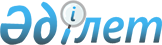 О внесении изменения в решение Казталовского районного маслихата от 27 декабря 2023 года № 27-9 "О бюджете Жалпакталского сельского округа Казталовского района на 2024-2026 годы"Решение Казталовского районного маслихата Западно-Казахстанской области от 29 февраля 2024 года № 14-9
      Казталовский районный маслихат РЕШИЛ:
      1. Внести в решение Казталовского районного маслихата от 27 декабря 2023 года № 27 - 9 "О бюджете Жалпакталского сельского округа Казталовского района на 2024 - 2026 годы" следующее изменение:
      пункт 1 изложить в следующей редакции:
      "1. Утвердить бюджет Жалпакталского сельского округа на 2024 - 2026 годы согласно приложениям 1, 2, 3 соответственно,в том числе на 2024 год в следующих обьемах:
      1) доходы – 103 772 тысячи тенге:
      налоговые поступления – 20 071 тысяча тенге;
      неналоговые поступления – 800 тысяч тенге;
      поступления от продажи основного капитала – 0 тенге;
      поступления трансфертов – 82 901 тысяча тенге;
      2) затраты – 103 885 тысяч тенге; 
      3) чистое бюджетное кредитование – 0 тенге:
      бюджетные кредиты – 0 тенге;
      погашение бюджетных кредитов – 0 тенге;
      4) сальдо по операциям с финансовыми активами – 0 тенге:
      приобретение финансовых активов – 0 тенге;
      поступления от продажи финансовых активов государства – 0 тенге;
      5) дефицит (профицит) бюджета – - 113 тысячи тенге;
      6) финансирование дефицита (использование профицита) бюджета – 113 тысячи тенге:
      поступление займов – 0 тенге;
      погашение займов – 0 тенге;
      используемые остатки бюджетных средств – 113 тысячи тенге."
      приложение 1 к указанному решению изложить в новой редакции согласно приложению к настоящему решению.
      2. Настоящее решение вводится в действие с 1 января 2024 года. Бюджет Жалпакталского сельского округа на 2024 год
      тысяч тенге
					© 2012. РГП на ПХВ «Институт законодательства и правовой информации Республики Казахстан» Министерства юстиции Республики Казахстан
				
      Председатель маслихата

С. Мулдашев
Приложение к решению
Казталовского районного
маслихата
от 29 февраля 2024 года
№ 14 – 9Приложение 1 к решению
Казталовского районного
маслихата
от 27 декабря 2023 года
№ 12 – 9
Категория 
Категория 
Категория 
Категория 
Категория 
Сумма
Класс 
Класс 
Класс 
Класс 
Сумма
Подкласс 
Подкласс 
Подкласс 
Сумма
Специфика
Специфика
Сумма
Наименование
Сумма
1) Доходы
103 772
1
Налоговые поступления
20 071
01
Подоходный налог
8 940
2
Индивидуальный подоходный налог
8 940
04
Hалоги на собственность
10 831
1
Hалоги на имущество
310
3
Земельный налог
190
4
Hалог на транспортные средства
10 331
5
Единый земельный налог
0
05
Внутренние налоги на товары, работы и услуги
300
3
Поступления за использования природных и других ресурсов
300
2
Неналоговые поступления
800
06
Прочие неналоговые поступления
800
1
Прочие неналоговые поступления
800
3
Поступления от продажи основного капитала
0
4
Поступления трансфертов 
82 901
02
Трансферты из вышестоящих органов государственного управления
82 901
3
Трансферты из районного (города областного значения) бюджета
82 901
Функциональная группа
Функциональная группа
Функциональная группа
Функциональная группа
Функциональная группа
Сумма
Функциональная подгруппа
Функциональная подгруппа
Функциональная подгруппа
Функциональная подгруппа
Сумма
Администратор бюджетных программ
Администратор бюджетных программ
Администратор бюджетных программ
Сумма
Программа 
Программа 
Сумма
Наименование
Сумма
2) Затраты
103 885
01
Государственные услуги общего характера
58 988
1
Представительные, исполнительные и другие органы, выполняющие общие функции государственного управления
58 988
124
Аппарат акима города районного значения, села, поселка, сельского округа
58 988
001
Услуги по обеспечению деятельности акима города районного значения, села, поселка, сельского округа
58 988
07
Жилищно - коммунальное хозяйство
36 135
3
Благоустройство населенных пунктов
36 135
124
Аппарат акима города районного значения, села, поселка, сельского округа
36 135
008
Освещение улиц населенных пунктах
8 518
009
Обеспечение санитарии населенных пунктов
3 070
011
Благоустройство и озеленение населенных пунктов
24 547
12
Транспорт и коммуникации
8 762
1
Автомобильный транспорт
8 762
124
Аппарат акима города районного значения, села, поселка, сельского округа
8 762
013
Обеспечение функционирования автомобильных дорог в городах районного значения, поселках, селах, сельских округах
8 762
15
Трансферты
0
1
Трансферты
0
124
Аппарат акима города районного значения, села, поселка, сельского округа
0
048
Возврат неиспользованных (недоиспользованных) целевых трансфертов
0
3) Чистое бюджетное кредитование
0
Бюджетные кредиты
0
Категория 
Категория 
Категория 
Категория 
Категория 
Сумма
Класс 
Класс 
Класс 
Класс 
Сумма
Подкласс 
Подкласс 
Подкласс 
Сумма
Специфика
Специфика
Сумма
Наименование
Сумма
5
Погашение бюджетных кредитов
0
Функциональная группа
Функциональная группа
Функциональная группа
Функциональная группа
Функциональная группа
Сумма
Функциональная подгруппа
Функциональная подгруппа
Функциональная подгруппа
Функциональная подгруппа
Сумма
Администратор бюджетных программ
Администратор бюджетных программ
Администратор бюджетных программ
Сумма
Программа 
Программа 
Сумма
Наименование
Сумма
4) Сальдо по операциям с финансовыми активами
0
Приобретение финансовых активов
0
Категория 
Категория 
Категория 
Категория 
Категория 
Сумма
Класс 
Класс 
Класс 
Класс 
Сумма
Подкласс 
Подкласс 
Подкласс 
Сумма
Специфика
Специфика
Сумма
Наименование
Сумма
6
Поступления от продажи финансовых активов государства
0
5) Дефицит (профицит) бюджета
- 113
6) Финансирование дефицита (использование профицита) бюджета
113
7
Поступление займов
0
Функциональная группа
Функциональная группа
Функциональная группа
Функциональная группа
Функциональная группа
Сумма
Функциональная подгруппа
Функциональная подгруппа
Функциональная подгруппа
Функциональная подгруппа
Сумма
Администратор бюджетных программ
Администратор бюджетных программ
Администратор бюджетных программ
Сумма
Программа 
Программа 
Сумма
Наименование
Сумма
16
Погашение займов
0
Категория 
Категория 
Категория 
Категория 
Категория 
Сумма
Класс 
Класс 
Класс 
Класс 
Сумма
Подкласс 
Подкласс 
Подкласс 
Сумма
Специфика
Специфика
Сумма
Наименование
Сумма
8
Используемые остатки бюджетных средств
113
01
Остатки бюджетных средств
113
1
Свободные остатки бюджетных средств
113
01
Свободные остатки бюджетных средств
113